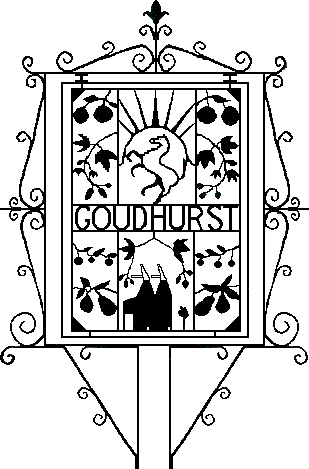 Information available from Goudhurst Parish Council under the model publication scheme - Reviewed and adopted by Council on 14 February 2022. Minute 341/21. To be reviewed February 2023.It is the policy of Goudhurst Parish Council to make access to information about the Council’s activities as easy as possible. Contact details:Clerk: Claire Reed (Mrs)The Hop Bine, Risebridge Farm, Goudhurst, TN17 1HATel: 01580 212552 Email: clerk@goudhurst-pc.gov.uk Website: www.goudhurst-pc.gov.uk SCHEDULE OF CHARGESThere is no charge for submitting Freedom of Information (FOI), Environmental Information Regulation (EIR) or Subject Access Request (SAR) requests. However, in some cases, we may have to charge a fee to cover the costs of providing the information. For example, where there are administrative or photocopying costs or for postage and packaging. These charges are as follows. If officer time to locate, sort, edit or reformat documents exceeds 2 hours, additional hours will be charged at £25 per hour. One copy of any available document (A4) will be supplied free of charge to any resident within the Parish of Goudhurst (postage extra). The emailing of documents held in digital form is free of charge. Multiple copies of any available document (A4) will be supplied to any resident within the Civic Parish of Goudhurst on payment of the actual cost of copying at 10p per sheet and postage (2nd class). The emailing of documents held in digital form is free of charge. Any single copy of any available document, or multiple copies of same, will only be provided to any resident outside the Parish of Goudhurst or to any company or corporate body, on payment of a sum not exceeding £450 for administrative expenses plus the actual cost of copying and postage.Council has 20 working days to respond to requests for information under the Freedom of Information Act 2000. Where a fee is payable, the Clerk will write to inform you of the cost of providing the information and the response period will cease. The 20 working day response period will recommence once payment is received. If the fee is not paid within 3 months, the Council does not have to produce the information. We reserve the right to refuse a request where the estimated cost of processing exceeds £450.Information to be publishedHow the information     can be obtainedClass 1 – Who we are and what we doWho’s Who on the Council and its CommitteesHard copyWebsiteContact details for the Clerk and Council membersHard copyWebsiteNotice Board Parish MagazinesLocation of main Council office and accessibility detailsHard copy and WebsiteStaffing structureList of StaffHard copyWebsiteClass 2 – What we spend and how we spend itAnnual return form and report by auditorHard copy and WebsiteFinalised budgetHard copy and WebsitePreceptHard copy and WebsiteBorrowing Approval letterHard copy and electronic copyFinancial Standing Orders and RegulationsHard copy and WebsiteGrants given and receivedHard copy and WebsiteList of current contracts awarded and value of contractHard copy and WebsiteMembers’ expensesHard copyClass 3 – What our priorities are and how we are doingParish PlanHard copy and WebsiteAnnual Report to Town MeetingHard copy and WebsiteQuality statusNot applicableLocal charters drawn up in accordance with DCLG guidelinesNot applicableClass 4 – How we make decisionsTimetable of meetingsHard copy and WebsiteAgendas of meetingsHard copy and WebsiteMinutes of meetings Note: this will exclude information that is properly regarded as private to the meeting.Hard copy and WebsiteReports presented to council meetingsNote: this will exclude information that is properly regarded as private to the meeting.Hard copyResponses to consultation papersHard copy where availableResponses to planning applicationsHard copyWebsite – see minutesTWBC websiteBye-lawsNot applicableClass 5 – Our policies and proceduresProcedural standing ordersCommittee and sub-committee terms of referenceDelegated authority in respect of officersCode of Conduct Policy statementsHard copy and WebsiteInternal policies relating to the delivery of services Equality and Diversity policyHealth and Safety policyRecruitment policies (including current vacancies)Policies and procedures for handling requests for informationComplaints procedures (including those covering requests for information and operating the publication scheme)Hard copyInformation security policyHard copyRecords management policies (records retention, destruction and archive)Hard copyData protection policiesHard copy and WebsiteSchedule of charges (for the publication of information)Not applicableClass 6 – Lists and RegistersAny publicly available register or listHard copyAsset RegisterHard copyDisclosure log Not applicableRegister of members’ interestsTWBC WebsiteRegister of gifts and hospitalityHard copyClass 7 – The services we offerBurial grounds and closed churchyardsHard copy and WebsiteParks, playing fields and recreational facilitiesHard copySeating, litter bins, clocks, memorials and lightingHard copyBus sheltersHard copyPublic conveniencesHard copyA summary of services for which the council is entitled to recover a fee, together with those fees (e.g. burial fees)Hard copy and Website